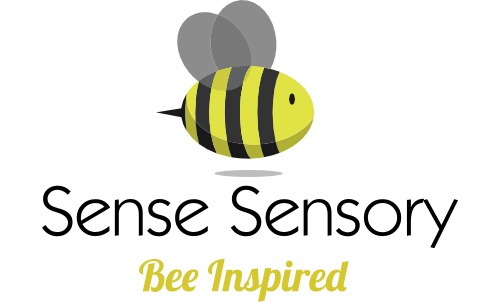 Padding Requirements FormIn order for us to provide a budgetary price for your padding requirements, please could you provide the following information?If you approve the budgetary pricing and place a purchase order, we will then conduct a site survey to ensure all final measurements are accurate before production, and confirm the estimation or adjust accordingly. You may also be provided with a CAD drawing (at our discretion) to sign before production.Please send this form back to info@sensesensory.co.uk or post to:Sense Sensory, Suite 3, Stonebridge House, Main Road, Hawkwell, Essex, SS5 4JH.We will then send you budgetary pricing, if you approve, we will then proceed with a site survey. Colours can be confirmed with the order. Q1 Full Address (where padding will be supplied)Q2  Contact Name & Number: Q3  Contact Email (for quotation to be sent): Q4 Please provide below a rough sketch of the room- with length x width measurements and position of door/windows/radiators/any other objects in the room that we will need to know about.Q5   Do you require: (please tick all that apply)                                                      Supply Only	 Installed                       How ManyWall Padding                                                                               	Walls	Floor Padding	FloorsDoor Padding If needed,	Doors
please go to Q6 Radiator Padding and Boxing in                                                                                          Radiators
If needed, please go to Q6

Q6   -Question only applies if you require door/radiator padding-If you require door pads, please indicate how many: If you require door pads, please indicate if you require one side             or both sides
If you require radiator boarding and pads, please state how many radiators Do you require access to these radiators: Yes             No-For Wall Padding only-Q7 What height would you like the wall padding? 1m 1.2m1.5m1.75mCustom height             Please state-For Wall Padding only-Q8 If you have electrical sockets or switches(or phone/net sockets) which are within the requested height level, you should make your own arrangements for these to be moved to above padding height before installation date. If are you unable to move them please bear in mind that there are extra production costs involved to cut around them.Yes  I have sockets                 How many within the padded area                                                                            No sockets in roomI’m happy for you to blank them off and pad over(only available for flush sockets, not surface mounted)If Yes, how many sockets/switches are within the requested height level?  -For Wall Padding only-Please state if there is anything else within the requested height level area i.e pipes, conduit, existing boxing in, skirting boards etc.Yes                      No                           If yes, what is within the area: Q9 What type of fitting do you require for the walls?Strong Velcro (but removable)   Fixed Connection/Screwed at top and bottom 

Extra Secure Connection/Screwed top and bottom, plywood backing and brackets to sidesQ10 What type of fitting do you require for the floor?Velcro ConnectionHeavy 18mm Board Backing (Floating Floor, No Screws)What Thickness:  50mm         100mm
Walls
FloorQ11 Do you have a date in mind that you require installation by? (lead time for a medium sized room is approx. 3-4 weeks from receipt of order)Q12 Do you require anything else within the room? Other sensory or soft play products? Q13 Is there anything else you feel we should know? 